Grupo Cosentino, gran protagonista un año más en Madrid Design Festival 2022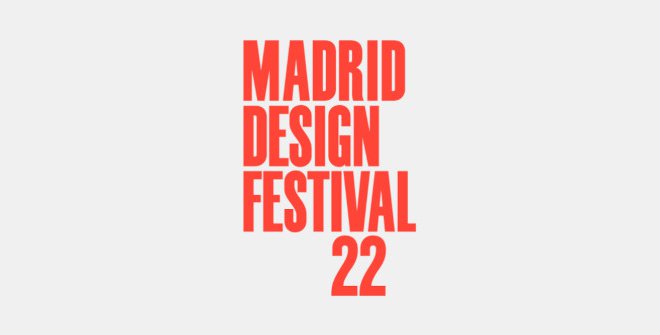 Como parte de la agenda de MDF 2022, Cosentino trae hasta Madrid al arquitecto Winy Maas, y al diseñador industrial y de interiores, Giuseppe Blengini. En Cosentino City Madrid, enclave importante durante el Festival, conocemos el diseño del Pabellón de España de la Expo Dubái 2020 de la mano del estudio Temperaturas Extremas Arquitectos; descubrimos la nueva publicación Archives-Universum de Carlos Quintáns y Juan Rodríguez; y vemos en exclusiva la nueva colección de mobiliario de la firma Momocca.Madrid, 2 de febrero de 2022.- Grupo Cosentino, compañía española líder global en la producción y distribución de superficies innovadoras y sostenibles para el mundo de la arquitectura y el diseño, es empresa patrocinadora de Madrid Design Festival 2022, que celebra su quinta edición durante los meses de febrero y marzo. Gracias a sus cuatro citas anteriores, MDF se ha consolidado como evento indispensable dentro del calendario cultural de España y forma parte ya de las principales citas del diseño en Europa. MDF 2022 presenta un destacado programa, compuesto por más de 40 exposiciones e instalaciones, más de 200 actividades y más de 60 encuentros, conferencias o masterclasses. Cosentino, que acompaña al Festival desde su nacimiento, organiza en este marco una interesante programación de acciones:**Cosentino con MadridDesignPRO“The spirits of the Made in Italy, a journey with an Italian Architect!” by Giuseppe Blengini18 de febrero en ILE (Institución Libre de Enseñanza)De la mano de Cosentino, la jornada MadridDesignPRO del 18 de febrero cuenta con la presencia del diseñador industrial y de interiores, Giuseppe Blengini, socio fundador de SBGA. Blengini ha trabajado en importantes empresas donde ha participado en diversos proyectos de arquitectura, diseño de interiores y diseño industrial; asimismo, ha creado y lanzado marcas que ahora son líderes mundiales. Como habitual conferenciante en congresos y talleres internacionales de arquitectura y diseño, Madrid Design Festival recibe a Giuseppe Blengini durante estas sesiones que reúnen a profesionales nacionales e internacionales con un objetivo: rediseñar el mundo.Descargar imágenes**“Gastronomía & Arquitectura” by Cosentino City Madrid y Fearless8 de febrero a las 18:30 horas en Cosentino City MadridCosentino City Madrid y la revista Fearless celebran la segunda charla del ciclo "Gastronomía & Arquitectura". La arquitectura y el diseño del espacio que alberga la experiencia gastronómica son factores clave para el éxito de esta. En estos encuentros, algunos de los protagonistas de los locales de moda de Madrid nos hablan de cómo han sido diseñados sus espacios junto a sus propios creadores. Para esta cita, Cosentino City Madrid recibe a Grupo Papúa (restaurantes Papúa Colón, Martilota y NOAH) y Sal Mestiza, y a los estudios AEME Arquitectura y Juan Bengoa Interiorismo.Descargar imágenes**Presentación de la III edición del Concurso Internacional de Escultura, patrocinado por Fundición Capa, I+D+Art y Cosentino10 de febrero a las 19 horas en Cosentino City MadridPresentación de la III edición del Concurso Internacional de Escultura, realizado por la Fundición Capa y donde Cosentino entrega un premio especial a la mejor propuesta realizada en piedra. El acto coincide además con la exposición, comisariada por el profesor de la ETSAM-UPM, Ricardo Santonja, de las obras ganadoras en ediciones previas. Dicha exposición estará expuesta todo el mes de febrero en Cosentino City Madrid. Algunos escultores, como Diego Canogar, Odnoder, César Orrico, Jose Cháfer, entre otros, asisten al evento. Fernando Capa y Ricardo Santonja realizan además la conferencia “La innovación en la escultura, la arquitectura y el diseño”. Descargar imágenes**“De la poética al diseño” con MVRDV – Winy MaasFecha: pendiente de confirmación. Lugar: Cosentino City MadridCosentino City Madrid recibe al arquitecto holandés Winy Maas, socio fundador de MVRDV, para una nueva edición de la iniciativa “De la poética al diseño”, desarrollada por la revista ROOM Diseño y Cosentino City Madrid. Según sus propias palabras, en MVRDV han sabido dar a la arquitectura y al urbanismo una dimensión audaz enfocada en hacer que las ciudades y los paisajes se desarrollen hacia un futuro mejor, y siempre mediante procesos colaborativos. Durante este encuentro, Winy Maas desentraña las claves de una arquitectura basada en la investigación, en una sostenibilidad realmente comprometida y en la conceptualización de edificios icónicos.Descargar imágenes**Concurso de Escaparatismo by Artediez y Cosentino City Madrid17 de febrero a las 19 horas en Cosentino City MadridConocemos el proyecto ganador de la nueva edición del Concurso de Escaparatismo que organizan conjuntamente la Escuela Artediez y Cosentino City Madrid. Esta iniciativa nació con la finalidad de instar a los alumnos del Ciclo de Escaparatismo de la Escuela a desarrollar una propuesta de escaparatismo para Cosentino City Madrid, donde se reflejen los valores de la multinacional española. Gracias a este desafío, en los últimos dos años el escaparate de Cosentino City Madrid ha cobrado vida con las creaciones de estos futuros profesionales del diseño. El proyecto ganador de esta edición quedará expuesto durante todo el año 2022.Descargar imágenes**Presentación exclusiva de DANIA, la nueva colección de MOMOCCA24 de febrero de 18 a 21 horas en Cosentino City MadridLa firma valenciana Momocca organiza un encuentro entre profesionales del interiorismo y medios de comunicación para presentar DANIA, una nueva colección de sillas y mesas inspirada en la marea, de diseño orgánico y totalmente configurable. Apariencia limpia, sencilla y sosegada con un interior que rebosa fuerza. Este evento muestra la serie DANIA por primera vez y en exclusiva para los asistentes a Cosentino City Madrid, y cuenta con la presencia de la diseñadora del producto y cofundadora de Momocca, Lourdes Coll. Confirmar asistencia en info@momocca.com **Conociendo a fondo el Pabellón de España en Expo Dubái 20204 de marzo a las 18 horas en Cosentino City MadridEl diseño del Pabellón de España de la Expo Dubái 2020 es obra del estudio Amann-Cánovas-Maruri (Temperaturas Extremas Arquitectos). En Cosentino City Madrid y de la mano de sus creadores, conocemos a fondo esta construcción cuyos valores y ejes temáticos son la sostenibilidad, la eficiencia de los recursos, la economía circular y la innovación tecnológica. Como empresa colaboradora en la construcción del Pabellón de España, Cosentino y sus innovadoras superficies protagonizan algunas soluciones decorativas y constructivas de este proyecto. Cosentino ha facilitado cerca de 3.000 m2 de Dekton® para diferentes usos, así como también encimeras y barras realizadas en Silestone®. Los principales espacios del Pabellón de España muestran la versatilidad de los materiales by Cosentino.Descargar imágenes**Presentación de la revista Archives-Universum7 de marzo a las 17 horas en Cosentino City MadridArchives-Universum es una nueva publicación de Carlos Quintáns y Juan Rodríguez, y diseñada por Hans Gremmen, que surge tras varios años visitando los estudios de distintos arquitectos y comprobando cómo la vida se entremezcla con el trabajo. Universum es la consciencia de lo intensa e interesante que resulta su tarea y la necesidad de explicarlo de una forma detallada, de compartirlo. Universum busca documentar un momento concreto y suma a la descripción de los espacios de trabajo-vida la explicación de los proyectos que están en marcha en ese momento en el estudio, confiando en que sean trascendentes en su futuro. La narración de cada Universum es doble: una fotográfica en la que se muestran las imágenes, unidas o cortadas, para ofrecer visiones unitarias o múltiples; y otra escrita que reúne textos que pueden explicar ese proceso de trabajo y de vida al que se suman otros de los autores en donde se producen argumentaciones necesarias o bien se expliquen algunos proyectos. Este primer número de Universum está dedicado a los arquitectos Flores & Prats.Descargar portada**Sobre Grupo CosentinoGrupo Cosentino es una compañía global, española y de propiedad familiar, que produce y distribuye superficies innovadoras y sostenibles para el mundo de la arquitectura y el diseño. Como empresa líder, imagina y anticipa junto con sus clientes y socios, soluciones que proporcionan diseño, valor e inspiran la vida de las personas.  Este objetivo es posible gracias a marcas pioneras y líderes en sus respectivos segmentos como Silestone®, Dekton® o Sensa by Cosentino®, superficies que permiten crear diseños únicos para el hogar y los espacios públicos.El grupo basa su desarrollo en la expansión internacional, un innovador programa de investigación y desarrollo, el respeto por el medio ambiente y la sostenibilidad, y su compromiso corporativo permanente con la sociedad y las comunidades locales donde está presente, la formación, la igualdad, la seguridad y la salud laboral.Grupo Cosentino distribuye sus productos y marcas en más de 110 países desde su sede central en Almería (España). En la actualidad, la multinacional cuenta con implantación en 40 países, y posee filiales o activos propios comerciales en 30 de ellos. La multinacional cuenta con 8 fábricas de producción (7 en Almería (España) y 1 en Brasil), 1 Centro Logístico Inteligente en España, y más de 140 instalaciones comerciales y de distribución repartidas por todo el mundo. Más del 90% de la facturación de Grupo Cosentino se genera en los mercados internacionales. www.cosentino.com/es